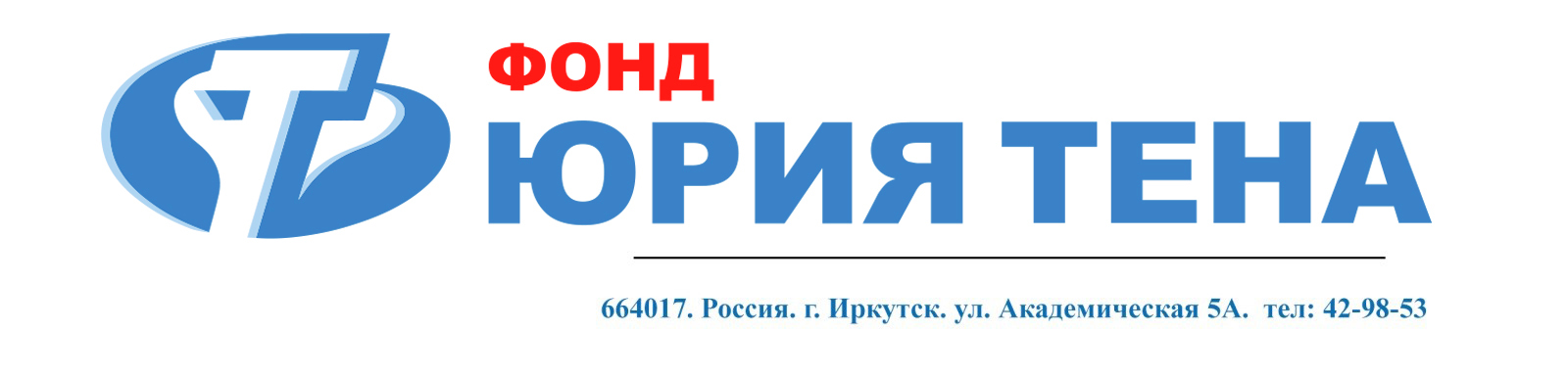 ПОЛОЖЕНИЕ
о региональном конкурсе среди учащихся Иркутской области,посвященном 75-летию Победы«Помнит мир спасенный»Общие положения
1.1. Региональный конкурс сочинений учащихся «Помнит мир спасенный» (далее – Конкурс) проводится по инициативе благотворительного фонда имени Юрия Тена.1.2. Конкурс проводится в честь 75-летия Победы. 1.3. Основными задачами Конкурса являются:1.3.1. Создание условий для предоставления возможности учащимся общеобразовательных учреждений Иркутской области высказать свою точку зрения о сохранении исторической памяти; 1.3.2. Способствование развитию информационно-коммуникативных и исследовательских навыков учащихся.1.4. В Конкурсе принимают участие средние общеобразовательные учреждения Иркутской области и их учащиеся с 5 по 11 класс.
1.5. Руководство Конкурсом осуществляет Оргкомитет, в состав которого входят представители Благотворительного фонда имени Юрия Тена, кандидатуры по согласованию. Основная задача Оргкомитета – решение организационно-технических вопросов, связанных с проведением Конкурса, награждением участников.1.6. Оценку работ участников Конкурса осуществляет экспертная комиссия, включающая представителей научной и педагогической общественности, средств массовой информации и некоммерческого сектора Иркутской области.
2. Порядок проведения Конкурса
2.1. Сроки проведения Конкурса:  - с 5 февраля по 10 марта 2020 г. – Оргкомитет принимает конкурсные работы на e-mail: tenfoundation@mail.ru.  - с 10 марта по 1 апреля 2020 г - Экспертная комиссия оценивает работы и определяет победителей; - с 1 апреля по 20 апреля 2020 г. – подготовка сборника лучших сочинений к печати и печать тиража - подведение итогов конкурса – 20 апреля 2020 г.2.2. Порядок проведения Конкурса:2.2.1. Участие в конкурсе могут принять средние образовательные учреждения Иркутской области (школы, гимназии, лицеи), а также краеведческие кружки и другие подобные образования при библиотеках, домах детского творчества и пр., которые занимаются со школьниками.Конкурс состоит из двух частей: коллективной работы школы под руководством педагога и индивидуальной работы учащихся. Коллективная работа – викторина по фильму «Обыкновенный фашизм» (режиссер Михаил Ромм, 1965 г.). Необходимо организовать просмотр данного фильма и по его результатам подготовить ответы на викторину. Вопросы викторины см. в приложении 1.Индивидуальная работа – сочинение-эссе на следующие темы:	1.       Все для фронта, все для Победы. О тружениках тыла Иркутской области2.       Госпиталя Великой Отечественной в Иркутске и Иркутской области 3.       История моей семьи в истории Великой Отечественной войны4.       Почему мы должны знать о Великой Отечественной войне и сохранять память о ней.5. 	Солдат-победитель: вклад сибирских воинов в Победу2.2.2. Ответы на викторину и сочинения оформляются следующим образом: Викторина: полностью заполнить опросный лист (см. приложение 1), не забыв указать контактные данные образовательного учреждения – участника конкурса Сочинение: на титульном листе сочинения необходимо указать следующие данные об авторе: - фамилия, имя автора; - полное название учебного заведения, класс; - ФИО учителя; - мобильный телефон учителя для связи; - e-mail для связи2.2.3. Образовательное учреждение может принять участие только в командной части конкурса (только в викторине) или только в индивидуальной работе (организовать среди учеников написание сочинений на заданные темы). Но следует иметь в виду, что на главный приз могут претендовать только те образовательные учреждения-участники, которые примут участие в двух частях конкурса (и в викторине, и в подготовке сочинений).2.2.4. Материалы конкурса (заполненный опросный лист викторины из приложения 1 и сочинения учеников в электронном виде в формате Word, не сканы!) необходимо собрать в папку, заархивировать ее и прислать на мейл tenfoundation@mail.ru в срок не позднее 10 марта 2020 года, включительно. Работы, отправленные позднее или не соответствующие предъявленным требованиям, к участию в конкурсе НЕ ПРИНИМАЮТСЯ!Также обращаем ваше внимание, что все сочинения пройдут проверку на АНТИПЛАГИАТ. Не оригинальные сочинения к конкурсу допущены не будут.2.2.5. С 10 марта по 1 апреля члены экспертной комиссии оценивают поступившие на Конкурс работы.  - По результатам оценки Викторины выбирается лучшее образовательное учреждение победитель, а также несколько призеров (по согласованию). - Лучшие Сочинения, отмеченные и отобранные экспертами, будут опубликованы в публицистическом сборнике, который будет подготовлен по итогам Конкурса. 3. Награждение участников Конкурса
3.1. Все участники Конкурса получают свидетельства об участии в Конкурсе. Все учебные заведения, участвующие в конкурсе, получат публицистический сборник, в который войдут лучшие сочинения.
3.2. Авторы лучших сочинений получат в подарок публицистический сборник.3.3. Школьные коллективы, которые выполнят обе части конкурсного задания (примут участие в викторине и подготовят сочинения) и по результатам работы экспертной комиссии войдут в состав призеров, получат ценные призы. 3.4. Школа-победитель получит главный приз в размере 100 тысяч рублей.3.5. Организаторы конкурса оставляют за собой право определять количество призеров и состав призов.Приложение 1Викторина по фильму «Обыкновенный фашизм» (режиссер Михаил Ромм, 1965 г.)Вопросы викторины1.Участники: школа, классы, которые принимали активное участие в просмотре фильма (или название группы учеников и организация, при которой она создана)2.Адрес школы (район, индекс обязательно), телефон (с кодом)3.Руководитель команды учеников (ФИО полностью)4.Мобильный телефон руководителя5.E-mail для связи6.ФИО директора школыВопросОтвет1.В название своего фильма режиссёр вложил глубокий смысл, который нужно понять в ходе его просмотра. Почему он считал фашизм не исключительным, случайным явлением в истории ХХ века, а её обыкновенной частью?2.Идеология фашизма полна жестокости и человеконенавистничества. В записанных застольных беседах Гитлера с людьми из его окружения он ещё более откровенно, чем в публичных выступлениях, выражал свои идеи и планы. Как он относился к разным народам?3.Присутствуя при публичном сожжении неугодных фашистскому режиму книг, Геббельс говорил о создании новой культуры немецкого народа. И эта культура в короткие сроки была создана. Каковы были особенности этой культуры, показанные в данном фильме? Что, по мнению режиссёра, было самым главным в искусстве Третьего рейха?4.Показывая возникновение германского фашизма, режиссёр говорит о том, что при неком условии судьба Германии могла бы быть иной. Каким, по его мнению, было это условие?5.Рассказывая о фашистских лагерях смерти, режиссёр видит в них не только гигантскую машину уничтожения миллионов «ненужных» людей на оккупированных территориях, но и хорошо продуманное выгодное предприятие для их создателей. В чём была эта выгода? Какую перспективу они видели для развития системы концлагерей после победы над СССР?6.Одной из причин победы фашизма в Германии и ряде стран было его умение использовать особенности массовой психологии. Подавляя личность отдельного человека, фашисты растворяли его в массе, в толпе, которой они умело управляли. Какие советы давал Гитлер по поводу того, как нужно обращаться с людской массой, чтобы подчинить её своим целям?7.Находит ли режиссёр хоть какие-то оправдания для немецкого народа, который допустил приход фашистов к власти и последующие страшные преступления гитлеровского режима?8.Анализируя клятву членов фашистской партии, которую они давали фюреру, режиссёр утверждает: «По существу, люди клянутся в том, что они перестанут быть людьми».  Почему он так считает? Что, по его мнению, означает быть человеком?9.Для нацистов большую роль играло воспитание подрастающего поколения в духе идей фашизма и верности фюреру. Какие качества и какими методами формировали у немецкой молодежи в гитлеровской Германии?10Заставляя нас думать о путях предотвращения фашизма, режиссёр даёт и свой ответ. Он говорит о том, что верит в возможность не допустить повторения прошлого, потому что… Почему? Что нужно сделать для этого? И каким был бы ваш вариант ответа?